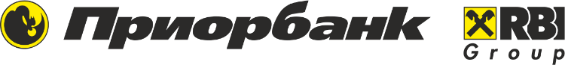 Справочные телефоны центров банковских услуг «Приорбанк» ОАОПодразделения Адрес подразделенияСправочные телефоны МИНСКМИНСК«Приорбанк» ОАО220002, г. Минск, ул. В. Хоружей, 31А             ЦБУ . Минск220070, г. Минск, ул. Радиальная, 38АТелефоны информационной службы:(8 017) 289 90 90 (8 044) 729-90-90 А1(8 029) 729-90-90 МТС(8 025) 729-90-90 Lifeдля физических лиц,(8 017) 289 92 92 поддержка по карточкам,(8 017) 289-97-97для клиентов Premium(8 017) 289 90 60для клиентов, имеющих просроченную задолженность по кредитам(8 017) 308 80 80(8 029) 629-80-80 А1(8 033) 629-80-80 МТС(8 025) 629-80-80 Lifeдля ИП и юридических лиц,(8 017) 289 91 87по вопросам эквайринга,  www.priorbank.by100/2220025, г. Минск, пр-т Дзержинского, 126 (гипермаркет "ProStore")Телефоны информационной службы:(8 017) 289 90 90 (8 044) 729-90-90 А1(8 029) 729-90-90 МТС(8 025) 729-90-90 Lifeдля физических лиц,(8 017) 289 92 92 поддержка по карточкам,(8 017) 289-97-97для клиентов Premium(8 017) 289 90 60для клиентов, имеющих просроченную задолженность по кредитам(8 017) 308 80 80(8 029) 629-80-80 А1(8 033) 629-80-80 МТС(8 025) 629-80-80 Lifeдля ИП и юридических лиц,(8 017) 289 91 87по вопросам эквайринга,  www.priorbank.by100/5220095, г. Минск, пр-т Рокоссовского, 80 Телефоны информационной службы:(8 017) 289 90 90 (8 044) 729-90-90 А1(8 029) 729-90-90 МТС(8 025) 729-90-90 Lifeдля физических лиц,(8 017) 289 92 92 поддержка по карточкам,(8 017) 289-97-97для клиентов Premium(8 017) 289 90 60для клиентов, имеющих просроченную задолженность по кредитам(8 017) 308 80 80(8 029) 629-80-80 А1(8 033) 629-80-80 МТС(8 025) 629-80-80 Lifeдля ИП и юридических лиц,(8 017) 289 91 87по вопросам эквайринга,  www.priorbank.by100/11220112, г. Минск, ул. Игуменский тракт, 30 (гипермаркет ГИППО)Телефоны информационной службы:(8 017) 289 90 90 (8 044) 729-90-90 А1(8 029) 729-90-90 МТС(8 025) 729-90-90 Lifeдля физических лиц,(8 017) 289 92 92 поддержка по карточкам,(8 017) 289-97-97для клиентов Premium(8 017) 289 90 60для клиентов, имеющих просроченную задолженность по кредитам(8 017) 308 80 80(8 029) 629-80-80 А1(8 033) 629-80-80 МТС(8 025) 629-80-80 Lifeдля ИП и юридических лиц,(8 017) 289 91 87по вопросам эквайринга,  www.priorbank.by100/12220102, г. Минск, пр-т Партизанский, 150А  (ТРЦ «МОМО»)Телефоны информационной службы:(8 017) 289 90 90 (8 044) 729-90-90 А1(8 029) 729-90-90 МТС(8 025) 729-90-90 Lifeдля физических лиц,(8 017) 289 92 92 поддержка по карточкам,(8 017) 289-97-97для клиентов Premium(8 017) 289 90 60для клиентов, имеющих просроченную задолженность по кредитам(8 017) 308 80 80(8 029) 629-80-80 А1(8 033) 629-80-80 МТС(8 025) 629-80-80 Lifeдля ИП и юридических лиц,(8 017) 289 91 87по вопросам эквайринга,  www.priorbank.by100/14220021, г. Минск, Партизанский пр-т, 107Телефоны информационной службы:(8 017) 289 90 90 (8 044) 729-90-90 А1(8 029) 729-90-90 МТС(8 025) 729-90-90 Lifeдля физических лиц,(8 017) 289 92 92 поддержка по карточкам,(8 017) 289-97-97для клиентов Premium(8 017) 289 90 60для клиентов, имеющих просроченную задолженность по кредитам(8 017) 308 80 80(8 029) 629-80-80 А1(8 033) 629-80-80 МТС(8 025) 629-80-80 Lifeдля ИП и юридических лиц,(8 017) 289 91 87по вопросам эквайринга,  www.priorbank.by100/16220114, г. Минск, ул. П. Мстиславца, 13-152Телефоны информационной службы:(8 017) 289 90 90 (8 044) 729-90-90 А1(8 029) 729-90-90 МТС(8 025) 729-90-90 Lifeдля физических лиц,(8 017) 289 92 92 поддержка по карточкам,(8 017) 289-97-97для клиентов Premium(8 017) 289 90 60для клиентов, имеющих просроченную задолженность по кредитам(8 017) 308 80 80(8 029) 629-80-80 А1(8 033) 629-80-80 МТС(8 025) 629-80-80 Lifeдля ИП и юридических лиц,(8 017) 289 91 87по вопросам эквайринга,  www.priorbank.by100/17220141, г. Минск, пр-т Независимости, 172Телефоны информационной службы:(8 017) 289 90 90 (8 044) 729-90-90 А1(8 029) 729-90-90 МТС(8 025) 729-90-90 Lifeдля физических лиц,(8 017) 289 92 92 поддержка по карточкам,(8 017) 289-97-97для клиентов Premium(8 017) 289 90 60для клиентов, имеющих просроченную задолженность по кредитам(8 017) 308 80 80(8 029) 629-80-80 А1(8 033) 629-80-80 МТС(8 025) 629-80-80 Lifeдля ИП и юридических лиц,(8 017) 289 91 87по вопросам эквайринга,  www.priorbank.by100/18220141, г. Минск, пр-т Независимости, 168/2Телефоны информационной службы:(8 017) 289 90 90 (8 044) 729-90-90 А1(8 029) 729-90-90 МТС(8 025) 729-90-90 Lifeдля физических лиц,(8 017) 289 92 92 поддержка по карточкам,(8 017) 289-97-97для клиентов Premium(8 017) 289 90 60для клиентов, имеющих просроченную задолженность по кредитам(8 017) 308 80 80(8 029) 629-80-80 А1(8 033) 629-80-80 МТС(8 025) 629-80-80 Lifeдля ИП и юридических лиц,(8 017) 289 91 87по вопросам эквайринга,  www.priorbank.byЦБУ . Минск220035, г. Минск, ул. Тимирязева, 65АТелефоны информационной службы:(8 017) 289 90 90 (8 044) 729-90-90 А1(8 029) 729-90-90 МТС(8 025) 729-90-90 Lifeдля физических лиц,(8 017) 289 92 92 поддержка по карточкам,(8 017) 289-97-97для клиентов Premium(8 017) 289 90 60для клиентов, имеющих просроченную задолженность по кредитам(8 017) 308 80 80(8 029) 629-80-80 А1(8 033) 629-80-80 МТС(8 025) 629-80-80 Lifeдля ИП и юридических лиц,(8 017) 289 91 87по вопросам эквайринга,  www.priorbank.by101/3220082, г. Минск, ул. Притыцкого, 30A (ст.м. «Пушкинская»)Телефоны информационной службы:(8 017) 289 90 90 (8 044) 729-90-90 А1(8 029) 729-90-90 МТС(8 025) 729-90-90 Lifeдля физических лиц,(8 017) 289 92 92 поддержка по карточкам,(8 017) 289-97-97для клиентов Premium(8 017) 289 90 60для клиентов, имеющих просроченную задолженность по кредитам(8 017) 308 80 80(8 029) 629-80-80 А1(8 033) 629-80-80 МТС(8 025) 629-80-80 Lifeдля ИП и юридических лиц,(8 017) 289 91 87по вопросам эквайринга,  www.priorbank.by101/8220000, г. Минск, пр-т Мира, 6-272Телефоны информационной службы:(8 017) 289 90 90 (8 044) 729-90-90 А1(8 029) 729-90-90 МТС(8 025) 729-90-90 Lifeдля физических лиц,(8 017) 289 92 92 поддержка по карточкам,(8 017) 289-97-97для клиентов Premium(8 017) 289 90 60для клиентов, имеющих просроченную задолженность по кредитам(8 017) 308 80 80(8 029) 629-80-80 А1(8 033) 629-80-80 МТС(8 025) 629-80-80 Lifeдля ИП и юридических лиц,(8 017) 289 91 87по вопросам эквайринга,  www.priorbank.byДоп.офис 101/9220140, г. Минск, ул. Притыцкого, 91Телефоны информационной службы:(8 017) 289 90 90 (8 044) 729-90-90 А1(8 029) 729-90-90 МТС(8 025) 729-90-90 Lifeдля физических лиц,(8 017) 289 92 92 поддержка по карточкам,(8 017) 289-97-97для клиентов Premium(8 017) 289 90 60для клиентов, имеющих просроченную задолженность по кредитам(8 017) 308 80 80(8 029) 629-80-80 А1(8 033) 629-80-80 МТС(8 025) 629-80-80 Lifeдля ИП и юридических лиц,(8 017) 289 91 87по вопросам эквайринга,  www.priorbank.by101/10220017 г. Минск, ул. Притыцкого, 156-7Телефоны информационной службы:(8 017) 289 90 90 (8 044) 729-90-90 А1(8 029) 729-90-90 МТС(8 025) 729-90-90 Lifeдля физических лиц,(8 017) 289 92 92 поддержка по карточкам,(8 017) 289-97-97для клиентов Premium(8 017) 289 90 60для клиентов, имеющих просроченную задолженность по кредитам(8 017) 308 80 80(8 029) 629-80-80 А1(8 033) 629-80-80 МТС(8 025) 629-80-80 Lifeдля ИП и юридических лиц,(8 017) 289 91 87по вопросам эквайринга,  www.priorbank.by101/12220025, г. Минск, пр-т Дзержинского, 122Телефоны информационной службы:(8 017) 289 90 90 (8 044) 729-90-90 А1(8 029) 729-90-90 МТС(8 025) 729-90-90 Lifeдля физических лиц,(8 017) 289 92 92 поддержка по карточкам,(8 017) 289-97-97для клиентов Premium(8 017) 289 90 60для клиентов, имеющих просроченную задолженность по кредитам(8 017) 308 80 80(8 029) 629-80-80 А1(8 033) 629-80-80 МТС(8 025) 629-80-80 Lifeдля ИП и юридических лиц,(8 017) 289 91 87по вопросам эквайринга,  www.priorbank.byДоп.офис 101/19220116, г. Минск, пр-т Дзержинского, 104 (БЦ «Титан»)Телефоны информационной службы:(8 017) 289 90 90 (8 044) 729-90-90 А1(8 029) 729-90-90 МТС(8 025) 729-90-90 Lifeдля физических лиц,(8 017) 289 92 92 поддержка по карточкам,(8 017) 289-97-97для клиентов Premium(8 017) 289 90 60для клиентов, имеющих просроченную задолженность по кредитам(8 017) 308 80 80(8 029) 629-80-80 А1(8 033) 629-80-80 МТС(8 025) 629-80-80 Lifeдля ИП и юридических лиц,(8 017) 289 91 87по вопросам эквайринга,  www.priorbank.byЦБУ . Минск220113, г. Минск, Логойский тракт, 15/1Телефоны информационной службы:(8 017) 289 90 90 (8 044) 729-90-90 А1(8 029) 729-90-90 МТС(8 025) 729-90-90 Lifeдля физических лиц,(8 017) 289 92 92 поддержка по карточкам,(8 017) 289-97-97для клиентов Premium(8 017) 289 90 60для клиентов, имеющих просроченную задолженность по кредитам(8 017) 308 80 80(8 029) 629-80-80 А1(8 033) 629-80-80 МТС(8 025) 629-80-80 Lifeдля ИП и юридических лиц,(8 017) 289 91 87по вопросам эквайринга,  www.priorbank.byЦБУ . Минск220002, г. Минск, ул. Кропоткина, 91Телефоны информационной службы:(8 017) 289 90 90 (8 044) 729-90-90 А1(8 029) 729-90-90 МТС(8 025) 729-90-90 Lifeдля физических лиц,(8 017) 289 92 92 поддержка по карточкам,(8 017) 289-97-97для клиентов Premium(8 017) 289 90 60для клиентов, имеющих просроченную задолженность по кредитам(8 017) 308 80 80(8 029) 629-80-80 А1(8 033) 629-80-80 МТС(8 025) 629-80-80 Lifeдля ИП и юридических лиц,(8 017) 289 91 87по вопросам эквайринга,  www.priorbank.by115/2220021, г. Минск, ул. Трудовая, 10 Доп.офис 115/3220004, г. Минск, ул. Немига, 30МИНСКАЯ ОБЛАСТЬМИНСКАЯ ОБЛАСТЬЦБУ . Солигорск223710, г. Солигорск, ул. Козлова, 37(8 0174) 26 35 73ЦБУ . Молодечно222302, г. Молодечно, ул. В. Гостинец, 143, пом. 14(8 0176) 73 02 71 (физ. лица), (8 017)308 80 80 (юр. лица)Доп.офис 100/19222526, г. Борисов, ул. Гагарина, 101А(8 0177) 74 54 51,74 94 93, 74 93 91ВИТЕБСКАЯ ОБЛАСТЬВИТЕБСКАЯ ОБЛАСТЬЦБУ . Витебск210026, г. Витебск, ул. Толстого,3(8 0212) 339 5 07 (08)200/5210032, г. Витебск, пр-т Строителей, 11А (ТД «Омега»)(8 0212) 339 5 07 (08) КЦДоп.офис 200/2211501, г. Новополоцк, ул. Молодежная, 213(8 017)308 80 80 (юр. лица)МОГИЛЕВСКАЯ ОБЛАСТЬМОГИЛЕВСКАЯ ОБЛАСТЬЦБУ . Могилев212030, г. Могилев, ул. Первомайская, 63  (8 0222) 29 36 21 (23) КЦДоп.офис 300/1213809, г. Бобруйск, ул. Социалистическая, 84(8 0225) 70 46 53 (физ. лица), (8 017)308 80 80 (юр. лица), 70 46 62, (касса)ГОМЕЛЬСКАЯ ОБЛАСТЬГОМЕЛЬСКАЯ ОБЛАСТЬЦБУ . Гомель246017, г. Гомель, ул. Красноармейская, 3А(8 0232) 58 06 55 (75) КЦДоп.офис 400/1247760, г. Мозырь, ул. Интернациональная, 1628 0236 300-350 (юр. лица)
8 0236 300-360 (физ. лица)
8 0236 300-371 (факс)Доп.офис 400/2247483, г. Речица, ул. Советская, 43(8 02340) 4 94 59, 7 97 36Доп.офис 400/3247200, г. Жлобин, микрорайон 16, д.24а(8 02334)6-00-00(приемн.),
(8 02334)6-00-01 (физ. лица)400/4247760, г. Мозырь, ул. Малинина, 1а (рынок "Истпал")(8 0236) 25 10 92БРЕСТСКАЯ ОБЛАСТЬБРЕСТСКАЯ ОБЛАСТЬЦБУ . Брест224013, г. Брест, б. Шевченко, 6/1(8 0162) 27 84 01 (приемн.) 27 84 66 КЦДоп.офис 500/5225404, г. Барановичи, ул. Баранова, 57(8 0163) 48 69 70    Доп.офис 500/6225710, г. Пинск, ул. Ленина, 7(8 0165) 67 56 56ГРОДНЕНСКАЯ ОБЛАСТЬГРОДНЕНСКАЯ ОБЛАСТЬЦБУ . Гродно230025, г. Гродно, ул. Мостовая, 37(8 0152) 73 77 23 (77) КЦДоп.офис 600/2231300, г. Лида, ул. Победы, 30(8 017)308 80 80600/4230026, г. Гродно, ул. Дубко, 17 (ТЦ «OldCity»)(8 0152) 41 02 33600/6230026, г. Гродно, пр. Я.Купалы, 87(8 0152)39 34 10107/1231042, г. Сморгонь, ул. Советская, 25В (8 01592) 4 33 34 (физ. лица), (8 017)308 80 80 (юр. лица)